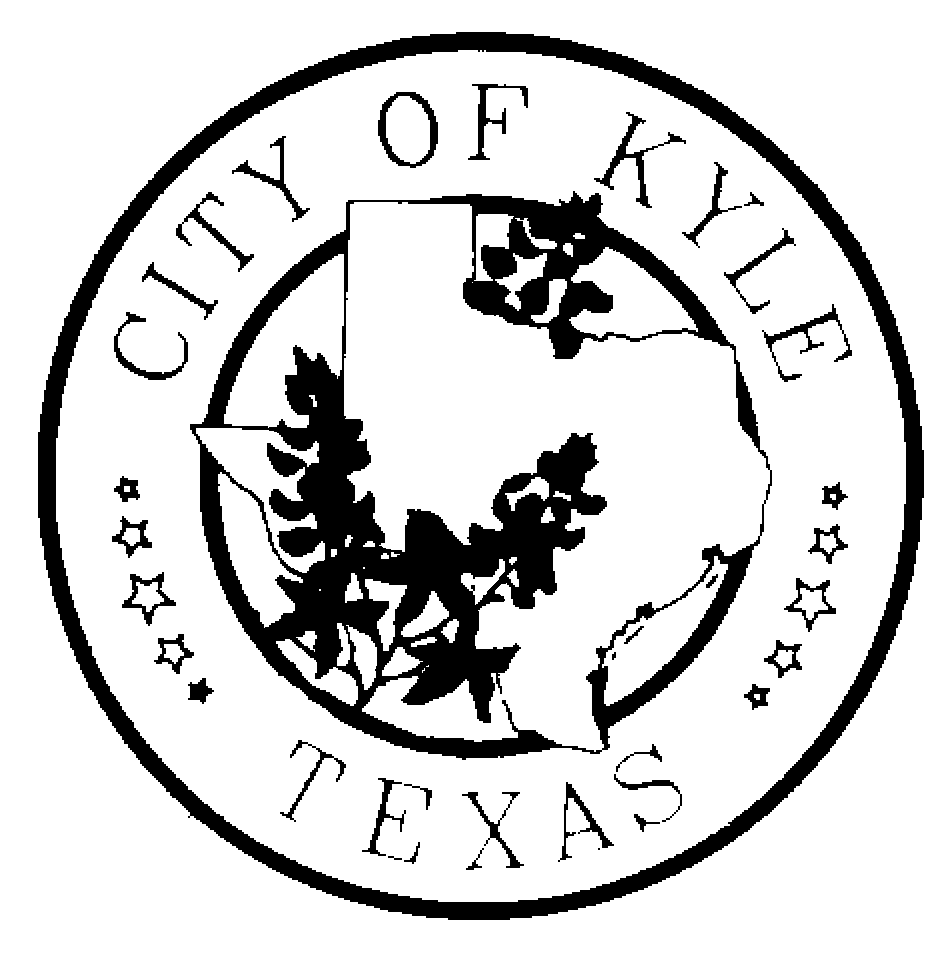 Economic Development and Tourism CommitteeCity of KyleAgendaSeptember 16, 2013~6:30 pm~ Kyle City HallCall to OrderApproval of Minutes  July 18, 2013August 8, 2013Citizens Comment PeriodDiscussion/Possible Recommendation regarding Economic Development and Tourism Committee vacanciesDiscussion/Possible Action on ED&T Committee Work PlanAdditional Topics to Discuss?Economic Development UpdateSales Tax and Building Permit Activity ReportProject Update –ConfidentialAdjourn*The Economic Development and Tourism Committee is an advisory body to the City Council with no power to make final decisions or adopt rules regarding public business.  The ED&T Committee may convene into executive session, as needed, on any item listed on the agenda.